Model Perangkat Lunak Database UKM (Studi Kasus Kota Palembang)Database Software Model For UKM (Studi Kasus Kota Palembang)1Ahmad Haidar Mirza, 2Ade Putra1,2Fakultas Ilmu Komputer, Universitas Bina Darma, Jl. A Yani No. 3Palembang30264email :1haidar.mirza06@binadarma.ac.id; 2ade.putra@binadarma.ac.id;Abstract.Evaluation Along with the growth of Information and Communication Technology (ICT) existing in Palembang city, economic growth is also not less rapid, where in the city of Palembang there are many UKM (Usaha Kecil dan Menengah) which is a reliable sector of the household industry in order to support the increased acceptance of APBD (Anggaran Pendapatan dan Belanja Daerah) and can prosper the community in the city of Palembang. With the existence of a Model Software UKM are expected to be able to manage existing UKM data in the city of Palembang in terms of data collection, providing assistance in the form of business capital and business assistance, and assistance in marketing the products UKM. Models of UKM Software developed using Application Lifecycle database method consisting of Database Planing, System Definition, Requirement Correction and Analisys, Database Design, DBMS Selection, Application Design, Prototyping and ImplementationKeywords: Model, Database Application Lifecycle, UKM, TIK, APBD.Abstrak.Seiring dengan pertumbuhan Teknologi Informasi dan Komunikasi (TIK) yang ada di lingkungan Kota Palembang, pertumbuhan perekonomian juga tidak kalah pesatnya, dimana pada Kota Palembang banyak terdapat UKM (Usaha Kecil dan Menengah) yang merupakan sector industry rumah tangga yang dapat diandalkan guna menunjang meningkatnya penerimaan APBD (Anggaran Pendapatan dan Belanja Daerah) serta dapat mensejahterakan masyarakat di Kota Palembang. Dengan adanya suatu Model Perangkat Lunak UKM diharapkan mampu mengelola data – data UKM yang ada di lingkungan Kota Palembang dalam hal pendataan, pemberian bantuan baik berupa modal usaha maupun pendampingan usaha, dan bantuan dalam memasarkan produk – produk yang dihasilkan. Model Perangkat Lunak UKM yang di kembangkan menggunakan metode database Application Lifecycle yang terdiri dari Database Planing, System Definition, Requirement Correction and Analisys, Database Design, DBMS Selection, Application Design, Prototyping and Implementation.  Kata Kunci: Model, Database Application Lifecycle, UKM, TIK, APBD.PendahuluanTeknologi informasi merupakan suatu hal yang tidak dapat dilepaskan lagi dari kehidupan dewasa ini. Pesatnya perkembangan teknologi informasi dan komunikasi atau yang dikenal dengan istilah Information and Communication Technology (ICT) dan internet telah merambah berbagai bidang kehidupan tidak terkecuali bidang bisnis dan perdagangan (Fensel, 2001). Internet merupakan salah satu media informasi yang dapat diakses dimana saja dengan cepat dan mempermudah kebutuhan dalam mengakses informasiKemajuan teknologi web  telah banyak dikembangkan dan dikombinasikan dengan teknologi lain. Salah satu teknologi adalah teknologi Geospasial yang menghasilkan informasi yang berhubungan dengan posisi atau letak suatu objek dipermukaan bumi. Informasi yang dihasilkan merupakan informasi yang sangat dibutuhkan untuk penyelenggaraan bisnis, industri, pendidikan bahkan  pemerintahan termasuk didalamnya UKM (Usaha kecil dan menengah).	Usaha kecil dan menengah (UKM) adalah salah satu bidang yang memberikan kontribusi yang segnifikan dalam memacu pertumbuhan ekonomi Indonesia. Hal ini dikarenakan daya serap UKM terhadap tenaga kerja yang sangat besar dan dekat dengan rakyat kecil (Kuncoro, 2008).Masalah utama yang dihadapi oleh UKM adalah pemasaran (Kuncoro,   2008;   Kurniawan,   2009;   Supardi,   2009).   Pemasaran   dengan   metode konvensional memerlukan biaya tinggi, misalnya membuka cabang baru, ikut pameran, pembuatan  dan  penyebaran  brosur  dan  sebagainya.  Berkembangnya  internet  menjadi sarana yang efisien untuk membuka jalur pemasaran model baru bagi produk UKM. Di samping  biayanya  relatif  murah,  dengan  memanfaatkan  internet  penyebaran  informasi akan lebih cepat dan jangkauannya lebih luas (Supardi, 2009). Kurangnya informasi mengenai lokasi dan wilayah UKM merupakan salah satu faktor yang menjadi kendala bagi  perkembangan UKM dalam memasarkan produk yang mereka miliki. Para investor sulit untuk mencari informasi yang menyangkut letak dan posisi UKM maupun informasi produk yang dihasilkan..Salah satu langkah untuk mengatasi masalah tersebut membuat sebuah model perangkat lunak berbasis Database yang menyajikan informasi produk UKM dengan informasi geospasial lokasi dan wilayah UKM. Model perangkat lunak tersebut diharapkan akan mampu menyajikan informasi lebih akurat berlatar belakang lokasi dan wilayah UKM di sebuah daerah. Model perangkat lunak database ini akan dirancang dan dibangun dengan metode pengembangan basis data spasial dengan metode Database Life Cycle. Penelitian ini juga hanya dibatasi untuk wilayah UKM yang ada di Kota PalembangMetode PenelitianDalam melakukan penelitian dalam pengembangan Model Perangkat Lunak Database UKM (Studi kasus Kota Palembang) maka proses penyelesaian penelitian dapat dijelaskan sebagai berikut:Langkah Langkah PenelitianDalam melakukan penelitian dengan judul Model Perangkat Lunak Database UKM (Studi Kasus Kota Palembang) ini dibuat langkah-langkah penelitian sebagai alur pekerjaan. Adapun langkah - langkah penelitian tersebut dapat dilihat pada Gambar 1 berikut ini.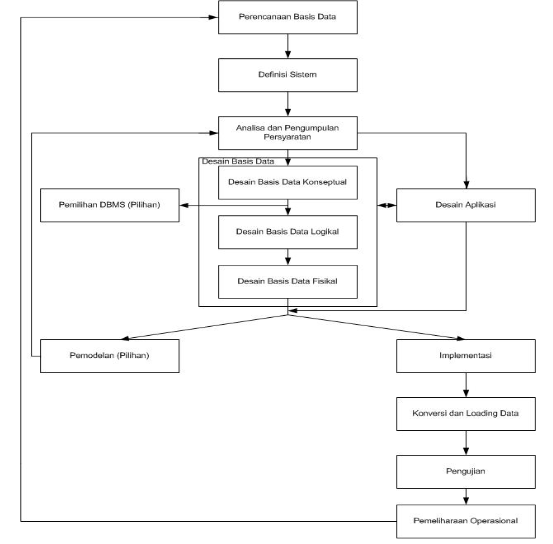 Gambar 1. Database Application Lifecycle (Connoly, 2005.p284)Metode AnalisisAdapun metode analisis yang digunakan pada pengembangan model perangkat lunak database UKM yang di gunakan adalah metode pengembangan database geospasial.. Tahapan analisis dan tahapan DBLC (Database Life Cycle) yang menghasilkan sistem  database spasial dan basis data UKM. Menurut Connolly (2005), untuk merancang aplikasi sistem database diperlukan tahap-tahap yang dinamakan dengan siklus hidup aplikasi database. Tahapan yang dilakukan sebagai berikut:Database PlanningMerencanakan bagaimana tahapan dari DBLC dapat terealisasi dengan efektif dan efisien.System DefinitionMengspesifikasikan ruang lingkup dari sistem database.Requirement Collection and AnalysisMengumpulkan dan menganalisis kebutuhan user.Database DesignDesain database konseptual, logikal, dan fisikal.Desain Database Konseptual Desain database konseptual ialah proses membuat suatu model berdasarkan informasi yang digunakan perusahaan tanpa dipertimbangkan perencanaan fisik. Desain Database Logikal Desain database logikal ialah proses membuat suatu model berdasarkan model data yang spesifik yang digunakan perusahaan, tetapi tidak tergantung pada Database Management System yang khusus dan pertimbangan fisik yang lain.Desain Database FisikalDesain database fisikal ialah proses menghasilkan deskripsi dari implementasi database pada tempat penyimpanan, menerangkan dasar dari relasi, organisasi file dan indeks yang digunakan untuk efisiensi data dan menghubungkan beberapa integrity constraint dan tindakan keamanan.DBMS selection           Memilih DBMS yang sesuai dengan sistem database.Application Design	Melakukan desain tampilan aplikasi yang menggunakan dan memproses 	database.Prototyping	Membangun model untuk sistem database yang memungkinkan desainer untuk 	memvisualisasikan dan mengevaluasi bagaimana sistem akhir.Implementation	Membuat definisi fisikal dari database dan aplikasinya.Data Conversion and Loading	Memasukan data lama ke dalam sistem database dan merubah koneksi dari 	aplikasi lama ke sistem database yang baru.Testing	Database diperiksa untuk mengetahui kesalahan dan divalidasi terhadap 	persyaratan yang ditentukan user.Operational Maintenance	Sistem database dipelihara dan diperiksa secara kesinambungan,  saat 	dibutuhkan kebutuhan baru bisa ditambahkan ke dalam sistem database melalui 	tahapan sebelumnya dalam siklus hidup.	Pada penelitian ini, tidak semua tahapan dilakukan. Peneliti hanya mengikuti tahapan DBLC. Metode Pengumpulan DataAdapun metode pengumpulan data yang digunakan pada penelitian adalah yang berjudul Model Perangkat Lunak Database UKM (Studi Kasus Kota Palembang) ini yaitu sebagai berikut:Studi PustakaMengumpulkan data dan mempelajari buku, artikel, jurnal, dan situs-situs internet yang berhubungan dengan penelitian yang akan dibuat. Selain itu, mempelajari beberapa teori lainnya yang dirasakan perlu.Wawancara dan ObservasiMengumpulkan data dengan cara mengamati secara langsung objek – objek UKM yang ada di Kota Palembang serta melakukan dialog secara langsung dengan pelaku industry UKM yang ada di kota Palembang.Hasil dan PembahasanDari proses penelitian yang telah dilakukan maka dapat dijelaskan hasil penelitian yang telah didapat berkaitan dengan pengembangan model perangkat lunak database UKM (Studi Kasus Kota Palembang) terdiri dari Tabel Attribute Domain, Logical Database Design dan Physical Database Design.	Design Tabel Attribute Domain.Dari proses pengamatan dan wawancara yang di lakukan langsung dengan mendatangi lokasi UKM – UKM yang ada di lingkungan Kota Palembang di dapat beberapa hal yang di butuhkan dalam membuat suatu model database yang nantinya akan di gunakan untuk menampung  data – data yang berkaitan dengan UKM tersebut, adapun design tabel attribute domain yang dikembangan sebagai berikut :Tabel 1. Atribute Domain UKMTabel 2. Atribute Domain ProdukTabel 3. Atribute Domain KelompokTabel 4. Atribute Domain User	Logical Database Design	Adapun Logical Database Design yang di gunakan untuk mengimplementasikan desain database dan mengubah konsep  desain  database  menjadi sebuah skema database dalam model data dari DBMS  terpilih.  Dalam  sistem  basis  data relasional   yang   akan   digunakan,   ada   hal-hal dalam perancangan basis data logikal yang tidak bisa diimplementasikan oleh sebab itu, dalam rancangan database relasional perlu diadakan modifikasi,   yaitu  menghilangkan  bagian  yang tidak kompatibel dari model data konseptual. Langkah-langkanya antara lain menghilangkan relasi biner many-to-many, relasi rekursif many- to-many, relasi kompleks dan atribut multivalued. Untuk menghilangkan tipe hubungan yang mengandung many-to-many (*.*) dipecah dengan mengidentifikasi sebuah entitas baru dan mengganti   hubungannya   dengan   one-to-many (1.*) sehingga menghilangkan hubungan many-to- many.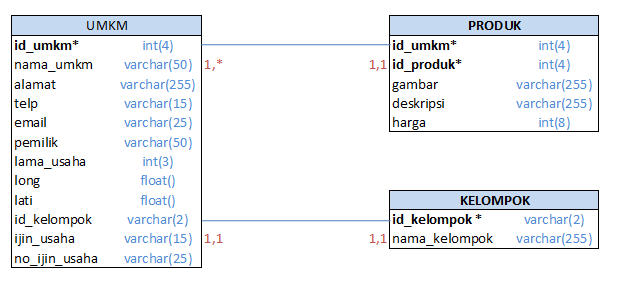 Gambar 2. Logical Database Design 	Physical Database Design	Physical Database Design meliputi pembuatan indeks pada tabel dan mengelompokkan beberapa table. Proses perancangan fisik merupakan transformasi dari perancangan logis terhadap jenis DBMS yang digunakan sehingga dapat  disimpan secara fisik pada media penyimpanan, dimana untuk maisng – masing entity dapat di lihat pada tabel – tabel sebagai berikut :Tabel 5. Physical Design Tabel UKMTabel 6. Physical Design Tabel  Produk Tabel 7. Physical Design Tabel KelompokTabel 8. Physical Design Tabel UserKesimpulanPengembangan Model Perangkat Lunak Database UKM (Usaha kecil dan Menengah) studi kasus kota Palembang dilakukan guna membantu dalam pengelolaan data UKM sehingga dapat memaksimalkan sector usaha kecil dan menengah di lingkungan kota Palembang, dimana dengan adanya database yang menjadi wadah dalam menampung informasi – informasi yang di miliki oleh UKM – UKM di lingkungan Kota Palembang dapat di manfaatkan dan berguna bagi masyarakat luas baik instansi, badan usaha yang membutuhkan dan masyarakat umum lainnya.Daftar pustakaConnolly, Thomas M., Carolyn E. Begg. (2005). Database Systems : A practical 	approach to design, implamentation, and  management, fourth edition. USA : 	Pearson Education Limited.Fensel, D. et all. 2001. Product Data Integration in B2B E-commerce, IEEE 	Intelligent Systems.Kuncoro, Mudrajad, 2008. Tujuh Tantangan UKM di Tengah Krisis Global. 	Harian Bisnis Indonesia 21 Oktober 2008. [Online] 	http://www.mudrajad.com/upload/Tujuh%20Tantangan%20UKM%20di%20 	Tengah%20 Krisis%20Global.pdf Diakses tanggal 5 Juni 2010Kurniawan, Didi. 2009. Mengembangkan Ekonomi Kerakyatan dengan Akselerasi 	Sektor Riil	dan    UKM.    Tersedia    [Online]     			http://didikurniawan.web.id/2009/04/29/ mengembangkan-ekonomi-kerakyatan-	dengan-akselerasi-sektor-riil-dan-ukm/ Diakses tanggal 1 Februari  2015Supardi, Julian. 2009. Rancang Bangun Collaborative System  Pemasaran Hotel  	Secara on-line Dengan Pendekatan   Mediator based. Jurnal Sistem Informasi 	Fasilkom Unsri Vol 1 No 2NoEntity NameAttributeDomain1UKMId_UMKMNumber dengan panjang maksimal 4 Digit1UKMNama_UMKMString dengan panjang maksimal 50 Karakter1UKMAlamatString dengan panjang maksimal 255 karakter1UKMTelpString dengan panjang maksimal 15 karakter1UKMEmailString dengan panjang maksimal 50 karakter1UKMPemilikString dengan panjang maksimal 255 karakter1UKMLama_UsahaNumber dengan panjang maksimal 3 digit1UKMLongNumber dengan panjang maksimal 16 digit1UKMLatiNumber dengan panjang maksimal 16 digit1UKMId_kelompokString dengan panjang maksimal 2Karakter1UKMIjin_UsahaString dengan panjang maksimal 15 karakter1UKMNo_Ijin_UsahaString dengan panjang maksimal 25 karakterNoEntity NameAttributeDomain1ProdukId_UMKMNumber dengan panjang maksimal 4 digit1ProdukId_ProdukNumber dengan panjang maksimal 4 digit1ProdukGambarString dengan panjang maksimal 255 karakter1ProdukDeskripsiString dengan panjang maksimal 255 karakter1ProdukHargaNumber dengan panjang maksimal 12 digitNoEntity NameAttributeDomain1KelompokId_KelompoString dengan panjang maksimal 2Karakter1KelompokNama_KelompokString dengan panjang maksimal 255 karakterNoEntity NameAttributeDomain1UserId_UserString dengan panjang maksimal 255 karakter1UserNama_UserString dengan panjang maksimal 255 karakter1UserLevelString dengan panjang maksimal 255 karakter1UserPasswordString dengan panjang maksimal 255 karakterNoFieldTypeSizeDescription1Id_UMKMInteger4ID UMKM*2Nama_UMKMVarchar50Nama UMKM3AlamatVarchar255Alamat UMKM4TelpVarchar15Nomor Telp5EmailVarchar25Email6PemilikVarchar50Pemilik UMKM7Lama_UsahaInteger3Lama Berdiri Usaha8LongFloatLattitute9LatiFloatLongitude10Id_KelompokVarchar2ID Kelompok11Ijin_UsahaVarchar15Ijin Usaha UMKM12No_Ijin_UsahaVarchar25Nomor IjinNoFieldTypeSizeDescription1Id_UMKMInteger4ID UMKM*2Id_ProdukInteger4ID Produk3GambarVarchar255Gambar4DeskripsiVarchar255Deskripsi Produk5HargaInteger15Harga ProdukNoFieldTypeSizeDescription1Id_KelompokChar2ID Kelompok2Nama_KelompokVarchar255Nama KelompokNoFieldTypeSizeDescription1Id_UserVarchar255ID USER2Nama_UserVarchar255Nama USER3LevelVarchar255Level4PasswordVarchar255Password